Charles Ramsey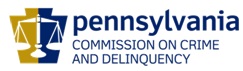 ChairmanDerin Myers Acting Executive DirectorOVS NewsletterSeptember 27, 2017In this Issue... VOCA Competitive 2018-2020 Competitive Funding Announcement Closes Friday, September 29, 2017Reminder To All RASA And VOJO Programs:  3rd Quarter Program Reports Will Be Due October 20, 2017!OVC Identity Theft Victim Assistance Online TrainingOVC: Crimes Against People With DisabilitiesVictims Compensation Assistance Program Online Trainings2018 National Crime Victims’ Rights Week Community Awareness Projects: Funding OpportunityBeware: Scams Following Natural DisastersThe Mental Health Impact Of Major Disasters Like Harvey And IrmaUN Migration Agency, Polaris To Launch Global Data Repository On Human TraffickingPreparing Your Program To Meet The Unique Needs Of SurvivorsOn the Streets Where We Live: Unmasking Human TraffickingPDAI Victim Services Training NewsSANE Program Development And Operation Web Training SeriesNAVRA: Upcoming Live CLE TrainingsAdvoz: Fall 2017 Trainings Now OpenWomen In Need: Near-Fatal Strangulation TrainingNCVC: 2017 National Training InstituteKCIT’s Community Crisis Response: Compassion, Quality, Responsiveness ConferenceScholarships Available For 2017 National Victim Service ConferencesUpcoming Events WebEx Online Trainings Available
Compensation Related: Basic, Advanced-Counseling, Transportation Expenses, Restitution and much more!Credits towards VOCA/RASA/VOJO training requirements are available for all sessions (unless indicated otherwise in the session description).  To receive training credits:  1) you must be logged into the session and 2) the WebEx application must be on your computer for the entire duration of the session.  As the OVS recognizes that emergencies may arise and you may not be able to attend the entire session, there is no prohibition against attending part of a session (although training credits will not be given in that instance).Training/Networking OpportunitiesAdditional RASA/VOJO/VOCA Approved TrainingReturn to top VOCA Competitive 2018-2020 Competitive Funding Announcement Closes Friday, September 29, 2017REMINDER the new VOCA 2018-2020 Competitive funding announcement totaling $38 million in federal funds application deadline is Friday, September 29, 2017.  A total of $32 million is available for county and multi-county projects.  A total of $6 million is available for statewide projects.  To review the funding announcement, please click here.  Questions regarding this funding announcement must be sent by email to Ra-ovs-fundinginfo@pa.gov (please enter VOCA 2018-2020 Competitive Funding in the subject line).  In order for all applicants to benefit from the Q&A process, answers will be available to all parties by visiting http://www.pccd.pa.gov/Funding/Pages/Funding-Announcement-QA.aspx and selecting Victims of Crime Act 2018-2020 Competitive Funding.  In addition, a WebEx recording of the VOCA 2018-2020 Funding training is available, as well as a copy of the training’s PowerPoint.  Please click here to view a copy of the PowerPoint and click here to view the WebEx recording. For any technical questions concerning the Egrants system applicants should directly contact the Egrants Help Desk by phoning (717) 787-5887.  PLEASE NOTE: While Egrants will accept your application up until midnight on the due date, the Egrants Help Desk and OVS staff will not be available after 4:00 p.m.  Therefore, all questions must be received by no later than 4:00pm Friday, September 29, 2017.  Return to top Reminder To All RASA And VOJO Programs:  3rd Quarter Program Reports Will Be Due October 20, 2017!The following program reports for the 3rd quarter of the current RASA and VOJO grants will need to be submitted in Egrants by October 20th:RASA Program Reports – quarterly report due for the period from July 1 – September 30, 2017 VOJO Program Reports – quarterly report due for the period from July 1 – September 30, 2017 Note:  Quarterly fiscal reports for RASA and VOJO grants will also be due in Egrants by October 20, 2017.If you should have any questions or need assistance completing your quarterly program reports, please contact Vicki McCloskey at Vmccloskey@pa.gov or (717) 265-8746, or Maria Katulis at mkatulis@pa.gov or (717) 265-8741.  For fiscal report questions, please contact the fiscal staff person listed on your grant.  If you need technical assistance with Egrants, you may contact the Egrants Support Line at (717) 787-5887.Return to top OVC Identity Theft Victim Assistance Online TrainingThis online training provides advocates and other allied professionals with the tools they will need to better understand the rights and needs of this underserved category of victims and to help assist victims of identity theft in their financial and emotional recovery. Please click here for more information. Return to top OVC: Crimes Against People With DisabilitiesIndividuals with disabilities are particularly vulnerable to crime for a wide variety of reasons, including, but not limited to, reliance on caregivers, limited transportation options, and isolation from the community. In addition, while people with disabilities often experience the same types of intimate partner violence as people without disabilities, they also experience unique forms of violence, such as denial of care or assistance, destruction of medical equipment, and manipulation of medications. These vulnerabilities not only increase opportunities for abuse and neglect, but they also make reporting victimization more difficult for victims. Please click here to learn more. Return to top Victims Compensation Assistance Program Online Trainings  The following trainings will be held on October 3, 2017 Loss of Earnings Clinic - 9:30 a.m. – 10:30 a.m. Click here to register. Crime Scene Cleanup Expenses Clinic - 11:00 a.m. – 12:00 p.m. Click here to register. The following trainings will be held on October 11, 2017   Relocation Expenses Clinic - 9:30 a.m. – 10:30 a.m. Click here to register.  Motor Vehicle-Related Crime Expenses Clinic - 11:00 a.m. – 12:00 p.m. Click here to register.The following trainings will be held on October 26, 2017Myths of Compensation - 11:00 a.m. – 12:00 p.m. Click here to register. Counseling Expenses Clinic - 1:00 p.m. – 2:00 p.m. Click here to register. The following trainings will be held on November 7, 2017 Stolen Benefit Cash Expenses Clinic - 9:30 a.m. – 10:30 a.m. Click here to register.  Loss of Support Clinic - 11:00 a.m. – 12:00 p.m. Click here to register.The following trainings will be held on November 16, 2017 Basic Compensation - 10:00 a.m. – 12:00 p.m. Click here to register. Transportation Expenses Clinic - 1:00 p.m. – 2:00 p.m. Click here to register. The following training will be held on December 12, 2017Restitution Basics - 10:00 a.m. – 11:00 a.m. Click here to register. DAVE Webex trainings 9/27/17 at 1:00 p.m.  Click here to register. All trainings count towards 1 hour of the required RASA/VOCA/VOJO training hours, except Basic Compensation which counts towards 2 and DAVE training which counts towards 2.15.Return to top2018 National Crime Victims’ Rights Week Community Awareness Projects: Funding OpportunityThe National Association of VOCA Assistance Administrators (NAVAA), in cooperation with the Office for Victims of Crime (OVC), is offering funding to aid approximately 60 communities in conducting public awareness initiatives during National Crime Victims' Rights Week (NCVRW), April 8 - 14, 2018. Each April since 1981, when President Ronald Reagan proclaimed the first Victims' Rights Week, communities across the nation have held public rallies, candlelight observances, and commemorative activities to promote awareness of victims' rights and needs. OVC helps communities organize these activities and initiatives by supporting the development and dissemination of the National Crime Victims' Rights Week Resource Guide, which provides national statistics on crime and victimization, sample speeches and proclamations, sample press releases, and camera-ready artwork. Please click here to learn more.Return to topBeware: Scams Following Natural DisastersUnfortunately, in the aftermath of natural disasters, a number of financial crimes become prevalent. The National Center has resources to help both victims and advocates. Please feel free to share the following information with family, friends, or colleagues affected by hurricanes Harvey or Irma, and anyone else who may be susceptible to these types of scams! Please click here to read more. Return to topThe Mental Health Impact Of Major Disasters Like Harvey And IrmaWhen major disasters like Hurricanes Harvey and Irma hit, the first priority is to keep people safe. This process can involve dramatic evacuations, rescues and searches. However, after the initial emergency passes, a much longer process of recovering and rebuilding begins. For individuals, families and communities, this can last months or even years. This work often begins at the same time as the national media starts packing up and public attention shifts to the next major news story. Please click here to read more. Return to topUN Migration Agency, Polaris To Launch Global Data Repository On Human TraffickingCounter-trafficking specialists yesterday (05/09) announced the pre-launch of the Counter-Trafficking Data Collaborative (CTDC) at the 5th Global Compact for Migration (GCM) consultations in Vienna. The CTDC is the result of a joint initiative led by IOM, the UN Migration Agency and Polaris, an independent organization combating modern slavery. Its online portal will consist of a global repository of data on human trafficking that protects the identities of victims, and uses a new international standard. Please click here to read more. Return to topPreparing Your Program To Meet The Unique Needs Of SurvivorsIt is impossible to anticipate every situation that might arise due to the unique needs of each patient. Unique needs can arise based on age, cultural identity, sexual orientation, gender identity, disability, language, religion, social status, occupation, and many other factors that ultimately define who we are as humans. Programs should be aware that some survivors may have experienced multiple types of victimization or have witnessed violence in their home, at school, or in the community. Using a patient-centered approach, patients should be given the opportunity to determine which factors are important to their care. Please click here to learn more. Return to topOn the Streets Where We Live: Unmasking Human TraffickingHuman trafficking is a widespread problem that affects communities at many levels.  During this training, participants will learn to recognize and respond to various forms of human trafficking and the people affected by these crimes.  Recognizing that this complex issue requires a multidisciplinary response, perspectives and recommendations from law enforcement, victim services providers, and medical professionals will be explored.  October 24th, 2017
9am - 12pm OR 1pm - 4pm
Dixon University Center
2986 N 2nd St., Harrisburg, PA 17110
Richards Room 102 Recital Hall Please click here to learn more or to register. For questions about the training, please contact Karen Galbraith, Training Projects Coordinator, at kgalbraith@pcar.org or 717-728-9740 x 138.For questions about registration, please contact Erin Levine, Database & Registration Coordinator, at elevine@pcar.org, or 717-728-9740 x 106.
 Deadline for Registration: October 20, 2017     This training has been approved for 3 hours of PCCD annual training.Return to topPDAI Victim Services Training NewsOctober Foundational AcademyOctober 18-20, 2017
The Hyatt Place219 West Beaver AvenueState College, Pennsylvania 16801

Attendance at the 2017 Foundational Academy will help new victim service professionals identify and understand their roles and job responsibilities as outlined by PCCD’s Consolidated Victim Service Program Standards. This training has reached its maximum capacity of 60. A waiting list has been started. To be included on the waiting list, please email Donna Hull at donna@dhullconsulting.com. Return to topSANE Program Development And Operation Web Training SeriesAre you interested in or about to start a new SANE program? Have you considered expanding an existing one? Are you wondering how to implement a SANE program in a rural community? OVC, through the OVC Training and Technical Assistance Center, and in collaboration with IAFN, will deliver three unique web trainings as part of the SANE Program Development and Operation Web Training Series. Each session will cover unique topics and provide information on how to use the SANE Guide to build a new SANE program, enhance an existing program, or expand your program. Registration is now open!Session #3: Developing a SANE Program in Rural Communities September 29, 2017, 2:00–3:30 p.m. (ET) Learn about the challenges, opportunities, lessons learned, and available resources related to developing a SANE program in rural communities.Please click here to register.Return to top NAVRA: Upcoming Live CLE TrainingsNAVRA offers affordable continuing legal education (CLE) trainings on various topics of interest to practitioners working with crime victims. ​ All live online trainings are open to the public.Ethical Considerations for Safeguarding Victim Privacy in a Digital WorldDate:  Friday, November 17, 2017
Time:  11:30 a.m. - 1:05 p.m. (Pacific) 
Duration:  95 minutes (1.5 credits) 
Cost:  $36.85 for Enhanced NAVRA members, $55 for Free NAVRA members/public.  For group viewing rate with no CLE credit, visit registration ticket for more information.
Registration Not Yet OpenReturn to top Advoz: Fall 2017 Trainings Now OpenBasic Mediation Training September 28-30, 9 – 5 pm New 3-day format; advanced training opportunities and mentorship also available Practice mediating disputes through role plays and learn about the following topics: • Communication methods • Conflict Resolution skills • The mediation process • Ethics Location: The Welcoming Place at the Mennonite Central Committee 21 S. 12th St. Akron, PA 17501 $475 Early bird fee provides professional training, materials, drinks, snacks and lunches. New PA Council of Mediators members receive a $50 discount. CLEs are available for attorneys. CEUs are available for social workers, professional counselors and marriage and family therapists. This training is approved for 21 hours of PCCD Annual Training.Restorative Justice Victim-Offender Conferencing Training October 3, 6 -9 p.m. October 13, 14, 20, 21 9 -5 pm Learn about the following topics: • Victim-offender conferencing process • Trauma informed practices • Victim rights and needs • Ethics • Communications tools Practice being a facilitator through multiple role plays.Location: HACC-Lancaster Campus 1641 Old Philadelphia Pike Lancaster, PA 17602 Early Bird Fee for those planning to volunteer with Advoz is $95 and includes professional leadership, written and digital materials (a book, manual, and DVD) and refreshments/snacks. Early Bird Fee for those who are using the training for professional development purposes is $375. The fee includes CLEs for attorneys or CEUs for social workers, professional counselors and marriage and family therapists. Register Online at: www.advoz.org/services/training *Early Bird Registration Discount ends on September 8, 2017	This training is approved for 31 hours of PCCD Annual Training.Return to topWomen In Need: Near-Fatal Strangulation TrainingOctober 2, 20178:30am – 4:30pmSt Paul’s United Methodist Church750 Norland AvenueChambersburg, PA 17233Topics include:Primary/Predominant Aggressor – Inducing Dual ArrestsEffective Handling of Near-Fatal Strangulation CasesWorking Collaboratively in Domestic Violence CasesImpacts of Childhood Trauma on Victimization and PerpetrationFor more information or to register, please click here. Return to top NCVC: 2017 National Training InstituteThe National Center for Victims of Crime is holding its 2017 National Training Institute, December 5-7, 2017, in Portland, Oregon! The Training Institute features more than 130 leading experts and 80 skill-building workshops with several key presentations pertaining to Advocacy. This two-and-one-half day training offers a chance to network and learn from other professionals in the victims’ field, as well as connect with victim advocates, law enforcement, counselors, program managers, attorneys, social workers, researchers, nurses, policymakers, system-based service providers, and other leaders from across the country. Please click here for more information. Return to top KCIT’s Community Crisis Response: Compassion, Quality, Responsiveness ConferenceThe Keystone Crisis Intervention Team (KCIT) invites you to save the date for KCIT’s Community Crisis Response: Compassion, Quality, Responsiveness Conference on May 2-4, 2018 in State College.  We look forward in collaborating with you!Are you interested in presenting at the conference? We are looking for proposals! Please click here to apply. Deadline for submission is October 6, 2017Return to top Scholarships Available For 2017 National Victim Service ConferencesThe Pennsylvania District Attorneys Institute (PDAI) is pleased to announce the availability of funding for scholarships to attend eligible national victim service conferences.  This funding is made available through a grant awarded to PDAI by the Pennsylvania Commission on Crime and Delinquency (PCCD) for the purpose of subsidizing the costs associated with attending these training conferences.  These costs may include registration fees, per diem (for food), and reasonable transportation and lodging expenses.  The scholarships are only available to victim service professionals to attend any national conference focused on victim service training.  To qualify, the applicant’s entire job focus must be on providing support, information, and assistance to victims.  Any eligible conference must be completed within the 2017 calendar year.  Only one person per agency can receive a scholarship and only after providing a sufficient justification of need.  Recipients are selected based upon the information provided in the application, the number of scholarships previously awarded, and remaining available funding. Please click here for the Scholarship Application. Return to topThe next OVS Newsletter will be published on Wednesday, October 11, 2017.  If you would like any training events, fundraisers, or notable news published in this newsletter, please submit them to Heather Hewitt at hhewitt@pa.gov by October 4, 2017.
You have signed up to receive the OVS Newsletter from the Office of Victims' Services.  This newsletter will be sent to you on a biweekly basis via email.  If your email address changes or you would like to be removed from the OVS Newsletter distribution list, please contact Heather Hewitt at (717) 265-8730 or via email at hhewitt@pa.gov.Pennsylvania’s Office of Victims’ Services  |  3101 North Front Street  |  Harrisburg, PA  17110  |  (717) 783-0551www.pccd.pa.gov PA Crime Victims Websitewww.pcv.pccd.pa.govTwitter: @PaCrimmCom 